قص المحيط: Pericutالنشاط: معطى شكل مكون من محيطات ثلاث دوائر. المستقيم DF يقطع الشكل في نقطتين ويقسمه إلى قسمين. حين نحرك احدى النقطتين E  و D يتغير القسمان وطولاهما. ما هي العلاقة بين هذه القسمين؟نريد أن نعلل ما وجدناه.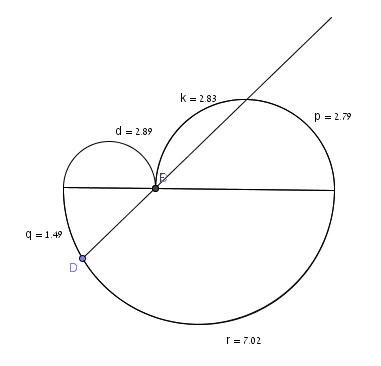 